State of California
Department of Industrial Relations
DIVISION OF WORKERS’ COMPENSATION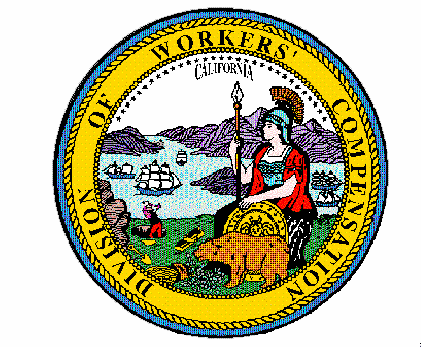 Order of the Administrative Director of the 
Division of Workers’ Compensation(OMFS Update for Physician Services and Non-Physician Practitioner Services –Effective April 1, 2019)Pursuant to Labor Code section 5307.1(g)(2), the Administrative Director of the Division of Workers’ Compensation orders that the physician services and non-physician practitioner services fee schedule portion of the Official Medical Fee Schedule contained in title 8, California Code of Regulations, section 9789.19, is adjusted to conform to changes in the Medicare system, effective for services rendered on or after April 1, 2019. This Order adopts changes to the OMFS for Physician Services and Non-Physician Practitioner Services to conform to the following relevant Medicare changes:The April 1, 2019 Medicare Physician Fee Schedule release. The CMS’ Medicare National Physician Fee Schedule Relative Value File [Zip] as indicated below is adopted and incorporated by reference, and conforming changes are adopted to title 8, California Code of Regulations, section 9789.19:For services rendered on or after April 1, 2019:RVU19B [ZIP, 3MB]RVU19B (Excluding Attachment A)PPRRVU19_APROPPSCAP_APR19LOCCOGPCI2019Excluding:ANES2019////The April 1, 2019 Medicare quarterly update to the Practitioner PTP National Correct Coding Initiative Edits. The Practitioner PTP Correct Coding Edits files listed below are adopted and incorporated by reference, and conforming changes are adopted to title 8, California Code of Regulations, section 9789.19:Practitioner PTP Edits v25.1 effective April 1, 2019 (556,965 records) 0001M/36591 – 26992/G0471 Practitioner PTP Edits v25.1 effective April 1, 2019 (489,643 records) 27000/01995 – 37790/G0471 Practitioner PTP Edits v25.1 effective April 1, 2019 (529,244 records) 38100/0213T – 61888/G0471 Practitioner PTP Edits v25.1 effective April 1, 2019 (483,364 records) : 62000/0213T – R0075/R0070 The April 1, 2019 quarterly update to the Practitioner Services Medically Unlikely Edits. The Practitioner Services MUE Table – Effective 04-01-2019 [ZIP, 351KB], excluding all codes listed with Practitioner Services MUE Value of “0” (zero), is adopted and incorporated by reference, and conforming changes are adopted to title 8, California Code of Regulations, section 9789.19. The excerpt of the MUE Table is posted on the DWC website.This Order and the updated regulations are effective for services rendered on or after April 1, 2019 and shall be published on the website of the Division of Workers’ Compensation:  http://www.dir.ca.gov/DWC/OMFS9904.htmIT IS SO ORDERED.Dated:  March 18, 2019	ORIGINAL SIGNED BYGEORGE P. PARISOTTO Administrative Director of the Division of Workers’ Compensation